		ENID HABITAT FOR HUMANITY                    Application for Housing				PO BOX 3924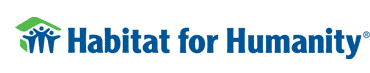 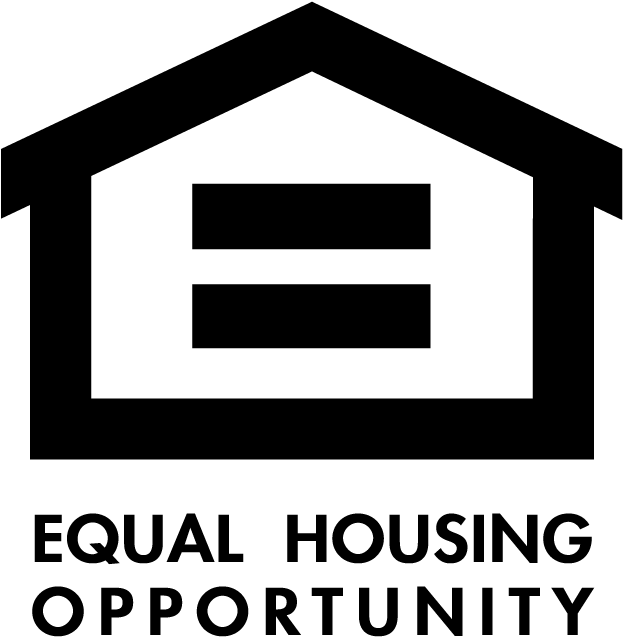 								ENID, OK 73702Dear applicant: we need you complete this application to determine if you qualify for a Habitat for Humanity house. Please fill out the application as completely and accurately as possible. All information you include on this application will be kept confidential.Applicant’s name ________________________________________ Co-Applicant’s name ___________________________________________APPLICANT INFORMATIONAPPLICANT INFORMATIONApplicantCo-ApplicantApplicant’s Name:Co-Applicant’s Name:Social Security Number:                                              Age:Social Security Number:                                               Age:Marital Status:Marital Status:Dependents (people who live with you not listed by co-applicant)Name                                                                              Age       Male     Female____________________________________     ______          ____________________________________     ______          ____________________________________     ______          ____________________________________     ______          ____________________________________     ______          Dependents (people who live with you not listed by co-applicant)Name                                                                              Age       Male     Female____________________________________     ______          ____________________________________     ______          ____________________________________     ______          ____________________________________     ______          ____________________________________     ______          Present Address (street, city, state, zip code)          Own              Rent Number of Years _______Present Address (street, city, state, zip code)          Own              RentNumber of Years _______If Living at Present Address for Less Than Two  Years Complete the FollowingIf Living at Present Address for Less Than Two  Years Complete the FollowingLast Address (street, city, state, zip code)                 Own              Rent Number of Years _______Last Address (street, city, state, zip code)                 Own              Rent Number of Years _______Phone Number:Phone Number:Maximum Income Limits Based on Family SizeMaximum Income Limits Based on Family SizeMaximum Income Limits Based on Family SizeMaximum Income Limits Based on Family Size1   -  $ 33,950.001   -  $ 33,950.005  -   $ 52,400.005  -   $ 52,400.002  -   $ 38,800.002  -   $ 38,800.006  -   $ 56,300.006  -   $ 56,300.003  -   $ 43,650.003  -   $ 43,650.007  -   $ 60,150.007  -   $ 60,150.004  -   $ 48,500.004  -   $ 48,500.008  -   $ 64,050.008  -   $ 64,050.002. FOR OFFICE USE ONLY – DO NOT WRITE IN THIS SPACE2. FOR OFFICE USE ONLY – DO NOT WRITE IN THIS SPACE2. FOR OFFICE USE ONLY – DO NOT WRITE IN THIS SPACE2. FOR OFFICE USE ONLY – DO NOT WRITE IN THIS SPACEDate Received: __________________________________Date Received: __________________________________More Information Requested?           Yes             NoDate Application Completed: _____________________________              Accepted                 DeniedMore Information Requested?           Yes             NoDate Application Completed: _____________________________              Accepted                 DeniedDate Applicant Contacted:_________________________Date sent to CCCS: _______________________________Date Letter Sent: ________________________________Date Applicant Contacted:_________________________Date sent to CCCS: _______________________________Date Letter Sent: ________________________________3. WILLINGNESS TO PARTNER3. WILLINGNESS TO PARTNER3. WILLINGNESS TO PARTNER3. WILLINGNESS TO PARTNERTo be considered for a Habitat home, you and your family must be willing to complete a certain number of “sweat equity” hours. Your help in building your home and the homes of others is called “sweat equity,” and may include clearing the lot, painting, helping with construction, working the Habitat office, or other approved activities.                                                                                                                                                                                                          Yes                     NoI AM WILLING TO COMPLEE THE REQUIRED SWEAT EQUITY HOURS:                                                    Applicant:                                                                                                                                                                       Co-Applicant: To be considered for a Habitat home, you and your family must be willing to complete a certain number of “sweat equity” hours. Your help in building your home and the homes of others is called “sweat equity,” and may include clearing the lot, painting, helping with construction, working the Habitat office, or other approved activities.                                                                                                                                                                                                          Yes                     NoI AM WILLING TO COMPLEE THE REQUIRED SWEAT EQUITY HOURS:                                                    Applicant:                                                                                                                                                                       Co-Applicant: To be considered for a Habitat home, you and your family must be willing to complete a certain number of “sweat equity” hours. Your help in building your home and the homes of others is called “sweat equity,” and may include clearing the lot, painting, helping with construction, working the Habitat office, or other approved activities.                                                                                                                                                                                                          Yes                     NoI AM WILLING TO COMPLEE THE REQUIRED SWEAT EQUITY HOURS:                                                    Applicant:                                                                                                                                                                       Co-Applicant: To be considered for a Habitat home, you and your family must be willing to complete a certain number of “sweat equity” hours. Your help in building your home and the homes of others is called “sweat equity,” and may include clearing the lot, painting, helping with construction, working the Habitat office, or other approved activities.                                                                                                                                                                                                          Yes                     NoI AM WILLING TO COMPLEE THE REQUIRED SWEAT EQUITY HOURS:                                                    Applicant:                                                                                                                                                                       Co-Applicant: 4. PRESENT HOUSING CONDITIONS4. PRESENT HOUSING CONDITIONS4. PRESENT HOUSING CONDITIONS4. PRESENT HOUSING CONDITIONSNumber of bedrooms (please circle)     1      2      3      4       5Other rooms in the place where you are currently living:           Kitchen             Bathroom              Living Room             Dining Room            Other (please describe) ___________________________________________________________________________________________________________________________________If you rent your residence, what is your monthly rent payment?   $_________________/month(Please supply a copy of your lease or a copy of a monthly order receipt or cancelled rent check)Name, address and phone number of current landlord: _________________________________________________________________________________________________________________________________________________________________________In the space below, describe the condition of the house or apartment where you live. Why do you need a Habitat home?Number of bedrooms (please circle)     1      2      3      4       5Other rooms in the place where you are currently living:           Kitchen             Bathroom              Living Room             Dining Room            Other (please describe) ___________________________________________________________________________________________________________________________________If you rent your residence, what is your monthly rent payment?   $_________________/month(Please supply a copy of your lease or a copy of a monthly order receipt or cancelled rent check)Name, address and phone number of current landlord: _________________________________________________________________________________________________________________________________________________________________________In the space below, describe the condition of the house or apartment where you live. Why do you need a Habitat home?Number of bedrooms (please circle)     1      2      3      4       5Other rooms in the place where you are currently living:           Kitchen             Bathroom              Living Room             Dining Room            Other (please describe) ___________________________________________________________________________________________________________________________________If you rent your residence, what is your monthly rent payment?   $_________________/month(Please supply a copy of your lease or a copy of a monthly order receipt or cancelled rent check)Name, address and phone number of current landlord: _________________________________________________________________________________________________________________________________________________________________________In the space below, describe the condition of the house or apartment where you live. Why do you need a Habitat home?Number of bedrooms (please circle)     1      2      3      4       5Other rooms in the place where you are currently living:           Kitchen             Bathroom              Living Room             Dining Room            Other (please describe) ___________________________________________________________________________________________________________________________________If you rent your residence, what is your monthly rent payment?   $_________________/month(Please supply a copy of your lease or a copy of a monthly order receipt or cancelled rent check)Name, address and phone number of current landlord: _________________________________________________________________________________________________________________________________________________________________________In the space below, describe the condition of the house or apartment where you live. Why do you need a Habitat home?5. PROPERTY INFORMATION5. PROPERTY INFORMATION5. PROPERTY INFORMATION5. PROPERTY INFORMATIONIf you own your residence, what is your monthly mortgage payment?  $__________/month     Unpaid Balance $ ________________Do you own land?        No            Yes          (If yes, please describe, including location)  _________________________________________________________________________________________________________________________________________________Is there a mortgage on the land?          No          Yes        If yes:     Monthly Payment $ _________ Unpaid Balance  $ ______________If you are approved for a Habitat home, how should your name(s) appear on the legal documents?If you own your residence, what is your monthly mortgage payment?  $__________/month     Unpaid Balance $ ________________Do you own land?        No            Yes          (If yes, please describe, including location)  _________________________________________________________________________________________________________________________________________________Is there a mortgage on the land?          No          Yes        If yes:     Monthly Payment $ _________ Unpaid Balance  $ ______________If you are approved for a Habitat home, how should your name(s) appear on the legal documents?If you own your residence, what is your monthly mortgage payment?  $__________/month     Unpaid Balance $ ________________Do you own land?        No            Yes          (If yes, please describe, including location)  _________________________________________________________________________________________________________________________________________________Is there a mortgage on the land?          No          Yes        If yes:     Monthly Payment $ _________ Unpaid Balance  $ ______________If you are approved for a Habitat home, how should your name(s) appear on the legal documents?If you own your residence, what is your monthly mortgage payment?  $__________/month     Unpaid Balance $ ________________Do you own land?        No            Yes          (If yes, please describe, including location)  _________________________________________________________________________________________________________________________________________________Is there a mortgage on the land?          No          Yes        If yes:     Monthly Payment $ _________ Unpaid Balance  $ ______________If you are approved for a Habitat home, how should your name(s) appear on the legal documents?6. EMPLOYMENT INFORMATION6. EMPLOYMENT INFORMATION6. EMPLOYMENT INFORMATION6. EMPLOYMENT INFORMATIONApplicantApplicantCo-ApplicantCo-ApplicantName and Address of Current EmployerYears on this jobName of Address of Current EmployerYears on this jobName and Address of Current EmployerMonthly (Gross) Wages$Name of Address of Current EmployerMonthly (Gross) Wages$Type of BusinessBusiness PhoneType of BusinessBusiness PhoneIf Working at Current Job Less Than One Year, Complete the Following InformationIf Working at Current Job Less Than One Year, Complete the Following InformationIf Working at Current Job Less Than One Year, Complete the Following InformationIf Working at Current Job Less Than One Year, Complete the Following InformationName and Address of Previous EmployerYears on this jobName of Address of Previous EmployerYears on this jobName and Address of Previous EmployerMonthly (Gross) Wages$Name of Address of Previous EmployerMonthly (Gross) Wages$Type of BusinessBusiness PhoneType of BusinessBusiness Phone7.MONTHLY INCOME AND COMBINED MONTHLY BILLS7.MONTHLY INCOME AND COMBINED MONTHLY BILLS7.MONTHLY INCOME AND COMBINED MONTHLY BILLS7.MONTHLY INCOME AND COMBINED MONTHLY BILLS7.MONTHLY INCOME AND COMBINED MONTHLY BILLS7.MONTHLY INCOME AND COMBINED MONTHLY BILLS7.MONTHLY INCOME AND COMBINED MONTHLY BILLS7.MONTHLY INCOME AND COMBINED MONTHLY BILLS7.MONTHLY INCOME AND COMBINED MONTHLY BILLSGross monthly incomeApplicantCo-applicantCo-applicantOthers in HouseholdOthers in HouseholdMonthly BillsMonthly BillsMonthly AmountEmployment Income:$$$$$RentRentAFDC/TANFUtilitiesUtilitiesFood StampsCar PaymentsCar PaymentsSocial SecurityInsuranceInsuranceSSIChild careChild careDisabilitySchool LunchSchool LunchAlimonyAverage Credit Card PaymentAverage Credit Card PaymentChild supportStudent LoansStudent LoansOtherAlimony/Child SupportAlimony/Child SupportTotal$$$$$TotalTotal$Self-employed applicants(s) may be required to provide additional documentation such as tax returns and financial statements.Please attach copies of last month’s bills. Self-employed applicants(s) may be required to provide additional documentation such as tax returns and financial statements.Please attach copies of last month’s bills. Self-employed applicants(s) may be required to provide additional documentation such as tax returns and financial statements.Please attach copies of last month’s bills. Self-employed applicants(s) may be required to provide additional documentation such as tax returns and financial statements.Please attach copies of last month’s bills. List additional household members over 18 who receive income:Name                                                                         Age            Monthly Wages_________________________________      _______      _______________________________________________      _______      _______________________________________________      _______      ______________List additional household members over 18 who receive income:Name                                                                         Age            Monthly Wages_________________________________      _______      _______________________________________________      _______      _______________________________________________      _______      ______________List additional household members over 18 who receive income:Name                                                                         Age            Monthly Wages_________________________________      _______      _______________________________________________      _______      _______________________________________________      _______      ______________List additional household members over 18 who receive income:Name                                                                         Age            Monthly Wages_________________________________      _______      _______________________________________________      _______      _______________________________________________      _______      ______________List additional household members over 18 who receive income:Name                                                                         Age            Monthly Wages_________________________________      _______      _______________________________________________      _______      _______________________________________________      _______      ______________8. SOURCE OF INITIAL INSURANCE PAYMENT8. SOURCE OF INITIAL INSURANCE PAYMENT8. SOURCE OF INITIAL INSURANCE PAYMENT8. SOURCE OF INITIAL INSURANCE PAYMENT8. SOURCE OF INITIAL INSURANCE PAYMENT8. SOURCE OF INITIAL INSURANCE PAYMENT8. SOURCE OF INITIAL INSURANCE PAYMENT8. SOURCE OF INITIAL INSURANCE PAYMENT8. SOURCE OF INITIAL INSURANCE PAYMENTWhere will you be getting the money to pay the initial homeowner insurance payment? If you are borrowing money to pay this cost please explain how and from whom.Where will you be getting the money to pay the initial homeowner insurance payment? If you are borrowing money to pay this cost please explain how and from whom.Where will you be getting the money to pay the initial homeowner insurance payment? If you are borrowing money to pay this cost please explain how and from whom.Where will you be getting the money to pay the initial homeowner insurance payment? If you are borrowing money to pay this cost please explain how and from whom.Where will you be getting the money to pay the initial homeowner insurance payment? If you are borrowing money to pay this cost please explain how and from whom.Where will you be getting the money to pay the initial homeowner insurance payment? If you are borrowing money to pay this cost please explain how and from whom.Where will you be getting the money to pay the initial homeowner insurance payment? If you are borrowing money to pay this cost please explain how and from whom.Where will you be getting the money to pay the initial homeowner insurance payment? If you are borrowing money to pay this cost please explain how and from whom.Where will you be getting the money to pay the initial homeowner insurance payment? If you are borrowing money to pay this cost please explain how and from whom.9. ASSESTS9. ASSESTS9. ASSESTS9. ASSESTS9. ASSESTS9. ASSESTS9. ASSESTS9. ASSESTS9. ASSESTSList Checking and Savings Accounts BelowList Checking and Savings Accounts BelowList Checking and Savings Accounts BelowList Checking and Savings Accounts BelowList Checking and Savings Accounts BelowList Checking and Savings Accounts BelowList Checking and Savings Accounts BelowList Checking and Savings Accounts BelowList Checking and Savings Accounts BelowName and Address of Bank, Savings & Loan, or Credit Union:Name and Address of Bank, Savings & Loan, or Credit Union:Name and Address of Bank, Savings & Loan, or Credit Union:Name and Address of Bank, Savings & Loan, or Credit Union:Name and Address of Bank, Savings & Loan, or Credit Union:Name and Address of Bank, Savings & Loan, or Credit Union:Name and Address of Bank, Savings & Loan, or Credit Union:Name and Address of Bank, Savings & Loan, or Credit Union:Name and Address of Bank, Savings & Loan, or Credit Union:Account Number:                                 Balance  $Account Number:                                 Balance  $Account Number:                                 Balance  $Account Number:                                 Balance  $Account Number:                                 Balance  $Account Number:                                 Balance  $Account Number:                                 Balance  $Account Number:                                 Balance  $Account Number:                                 Balance  $Name and Address of Bank, Savings & Loan, or Credit Union:Name and Address of Bank, Savings & Loan, or Credit Union:Name and Address of Bank, Savings & Loan, or Credit Union:Name and Address of Bank, Savings & Loan, or Credit Union:Name and Address of Bank, Savings & Loan, or Credit Union:Name and Address of Bank, Savings & Loan, or Credit Union:Name and Address of Bank, Savings & Loan, or Credit Union:Name and Address of Bank, Savings & Loan, or Credit Union:Name and Address of Bank, Savings & Loan, or Credit Union:Account Number:                                 Balance  $Account Number:                                 Balance  $Account Number:                                 Balance  $Account Number:                                 Balance  $Account Number:                                 Balance  $Account Number:                                 Balance  $Account Number:                                 Balance  $Account Number:                                 Balance  $Account Number:                                 Balance  $Name and Address of Bank, Savings & Loan, or Credit Union:Name and Address of Bank, Savings & Loan, or Credit Union:Name and Address of Bank, Savings & Loan, or Credit Union:Name and Address of Bank, Savings & Loan, or Credit Union:Name and Address of Bank, Savings & Loan, or Credit Union:Name and Address of Bank, Savings & Loan, or Credit Union:Name and Address of Bank, Savings & Loan, or Credit Union:Name and Address of Bank, Savings & Loan, or Credit Union:Name and Address of Bank, Savings & Loan, or Credit Union:Account Number:                                 Balance  $Account Number:                                 Balance  $Account Number:                                 Balance  $Account Number:                                 Balance  $Account Number:                                 Balance  $Account Number:                                 Balance  $Account Number:                                 Balance  $Account Number:                                 Balance  $Account Number:                                 Balance  $Do you own a:                                                                     Yes          NoStoveRefrigeratorWasherDryerDo you own a:                                                                     Yes          NoStoveRefrigeratorWasherDryerDo you own a:                                                                     Yes          NoStoveRefrigeratorWasherDryerDo you own a:                                                                     Yes          NoStoveRefrigeratorWasherDryerDo you own a:                                                                     Yes          NoStoveRefrigeratorWasherDryerDo you own a:                                                                  Yes          NoCar  (#1)Make and YearCar (#2)Make and YearDo you own a:                                                                  Yes          NoCar  (#1)Make and YearCar (#2)Make and YearDo you own a:                                                                  Yes          NoCar  (#1)Make and YearCar (#2)Make and YearDo you own a:                                                                  Yes          NoCar  (#1)Make and YearCar (#2)Make and Year10. DEBT10. DEBT10. DEBT10. DEBT10. DEBT10. DEBT10. DEBT10. DEBT10. DEBTTo Whom Do You and the Co-Applicant Owe Money?To Whom Do You and the Co-Applicant Owe Money?To Whom Do You and the Co-Applicant Owe Money?To Whom Do You and the Co-Applicant Owe Money?To Whom Do You and the Co-Applicant Owe Money?To Whom Do You and the Co-Applicant Owe Money?To Whom Do You and the Co-Applicant Owe Money?To Whom Do You and the Co-Applicant Owe Money?To Whom Do You and the Co-Applicant Owe Money?Name and Address of CompanyName and Address of CompanyName and Address of CompanyMonthly            UnpaidPayment           Balance$                     $Monthly            UnpaidPayment           Balance$                     $Name and Address of CompanyName and Address of CompanyMonthly            UnpaidPayment           Balance$                     $Monthly            UnpaidPayment           Balance$                     $Name and Address of CompanyName and Address of CompanyName and Address of CompanyMos left to pay:Mos left to pay:Name and Address of CompanyName and Address of CompanyMos left to pay:Mos left to pay:Name and Address of CompanyName and Address of CompanyName and Address of CompanyMonthly            UnpaidPayment           Balance$                     $Monthly            UnpaidPayment           Balance$                     $Name and Address of CompanyName and Address of CompanyMonthly            UnpaidPayment           Balance$                     $Monthly            UnpaidPayment           Balance$                     $Mos left to pay:Mos left to pay:Mos left to pay:Mos left to pay:Name and Address of CompanyName and Address of CompanyName and Address of CompanyMonthly            UnpaidPayment           Balance$                     $Monthly            UnpaidPayment           Balance$                     $Alimony/Child SupportAlimony/Child Support$                                  /month$                                  /monthName and Address of CompanyName and Address of CompanyName and Address of CompanyMonthly            UnpaidPayment           Balance$                     $Monthly            UnpaidPayment           Balance$                     $Job-Related ExpensesJob-Related Expenses$                                  /month$                                  /monthMos left to pay:Mos left to pay:Child Care, Union Dues, etc.Child Care, Union Dues, etc.$                                  /month$                                  /monthName and Address of CompanyName and Address of CompanyName and Address of CompanyMonthly            UnpaidPayment           Balance$                     $Monthly            UnpaidPayment           Balance$                     $Column 2: Subtotal of paymentsColumn 2: Subtotal of payments$                                 /month$                                 /monthName and Address of CompanyName and Address of CompanyName and Address of CompanyMonthly            UnpaidPayment           Balance$                     $Monthly            UnpaidPayment           Balance$                     $Column 1: Subtotal of PaymentsColumn 1: Subtotal of Payments$                                   /month$                                   /monthMos left to pay:Mos left to pay:Total Monthly ExpensesTotal Monthly Expenses$                                   /month$                                   /month11. DECLARATIONS11. DECLARATIONS11. DECLARATIONS11. DECLARATIONS11. DECLARATIONS11. DECLARATIONS11. DECLARATIONS11. DECLARATIONS11. DECLARATIONSPlease Check the Box That Best Answers the Following Questions For you and the Co-ApplicantPlease Check the Box That Best Answers the Following Questions For you and the Co-ApplicantPlease Check the Box That Best Answers the Following Questions For you and the Co-ApplicantPlease Check the Box That Best Answers the Following Questions For you and the Co-ApplicantPlease Check the Box That Best Answers the Following Questions For you and the Co-ApplicantPlease Check the Box That Best Answers the Following Questions For you and the Co-ApplicantPlease Check the Box That Best Answers the Following Questions For you and the Co-ApplicantPlease Check the Box That Best Answers the Following Questions For you and the Co-ApplicantPlease Check the Box That Best Answers the Following Questions For you and the Co-Applicant                                                                                                                                                Applicant                                Co-Applicanta. Do you have any debt because of a court decision against you?                         Yes          No                               Yes            No                        b. Have you been declared bankrupt within the past 7 years?                                 Yes          No                               Yes            No                        c. Have you had property foreclosed on in the last 7 years?                                     Yes          No                               Yes            No                        d. Are you currently involved in a lawsuit?                                                                   Yes          No                               Yes            No                        e. Are you paying alimony or child support?                                                                Yes          No                               Yes            No                        f. Are you a U.S. citizen or permanent resident?                                                         Yes          No                               Yes            No                        Answering “yes” to these questions does not automatically disqualify you. If you answered “yes” to any question a through e, however, please explain on a separate sheet of paper.                                                                                                                                                Applicant                                Co-Applicanta. Do you have any debt because of a court decision against you?                         Yes          No                               Yes            No                        b. Have you been declared bankrupt within the past 7 years?                                 Yes          No                               Yes            No                        c. Have you had property foreclosed on in the last 7 years?                                     Yes          No                               Yes            No                        d. Are you currently involved in a lawsuit?                                                                   Yes          No                               Yes            No                        e. Are you paying alimony or child support?                                                                Yes          No                               Yes            No                        f. Are you a U.S. citizen or permanent resident?                                                         Yes          No                               Yes            No                        Answering “yes” to these questions does not automatically disqualify you. If you answered “yes” to any question a through e, however, please explain on a separate sheet of paper.                                                                                                                                                Applicant                                Co-Applicanta. Do you have any debt because of a court decision against you?                         Yes          No                               Yes            No                        b. Have you been declared bankrupt within the past 7 years?                                 Yes          No                               Yes            No                        c. Have you had property foreclosed on in the last 7 years?                                     Yes          No                               Yes            No                        d. Are you currently involved in a lawsuit?                                                                   Yes          No                               Yes            No                        e. Are you paying alimony or child support?                                                                Yes          No                               Yes            No                        f. Are you a U.S. citizen or permanent resident?                                                         Yes          No                               Yes            No                        Answering “yes” to these questions does not automatically disqualify you. If you answered “yes” to any question a through e, however, please explain on a separate sheet of paper.                                                                                                                                                Applicant                                Co-Applicanta. Do you have any debt because of a court decision against you?                         Yes          No                               Yes            No                        b. Have you been declared bankrupt within the past 7 years?                                 Yes          No                               Yes            No                        c. Have you had property foreclosed on in the last 7 years?                                     Yes          No                               Yes            No                        d. Are you currently involved in a lawsuit?                                                                   Yes          No                               Yes            No                        e. Are you paying alimony or child support?                                                                Yes          No                               Yes            No                        f. Are you a U.S. citizen or permanent resident?                                                         Yes          No                               Yes            No                        Answering “yes” to these questions does not automatically disqualify you. If you answered “yes” to any question a through e, however, please explain on a separate sheet of paper.                                                                                                                                                Applicant                                Co-Applicanta. Do you have any debt because of a court decision against you?                         Yes          No                               Yes            No                        b. Have you been declared bankrupt within the past 7 years?                                 Yes          No                               Yes            No                        c. Have you had property foreclosed on in the last 7 years?                                     Yes          No                               Yes            No                        d. Are you currently involved in a lawsuit?                                                                   Yes          No                               Yes            No                        e. Are you paying alimony or child support?                                                                Yes          No                               Yes            No                        f. Are you a U.S. citizen or permanent resident?                                                         Yes          No                               Yes            No                        Answering “yes” to these questions does not automatically disqualify you. If you answered “yes” to any question a through e, however, please explain on a separate sheet of paper.                                                                                                                                                Applicant                                Co-Applicanta. Do you have any debt because of a court decision against you?                         Yes          No                               Yes            No                        b. Have you been declared bankrupt within the past 7 years?                                 Yes          No                               Yes            No                        c. Have you had property foreclosed on in the last 7 years?                                     Yes          No                               Yes            No                        d. Are you currently involved in a lawsuit?                                                                   Yes          No                               Yes            No                        e. Are you paying alimony or child support?                                                                Yes          No                               Yes            No                        f. Are you a U.S. citizen or permanent resident?                                                         Yes          No                               Yes            No                        Answering “yes” to these questions does not automatically disqualify you. If you answered “yes” to any question a through e, however, please explain on a separate sheet of paper.                                                                                                                                                Applicant                                Co-Applicanta. Do you have any debt because of a court decision against you?                         Yes          No                               Yes            No                        b. Have you been declared bankrupt within the past 7 years?                                 Yes          No                               Yes            No                        c. Have you had property foreclosed on in the last 7 years?                                     Yes          No                               Yes            No                        d. Are you currently involved in a lawsuit?                                                                   Yes          No                               Yes            No                        e. Are you paying alimony or child support?                                                                Yes          No                               Yes            No                        f. Are you a U.S. citizen or permanent resident?                                                         Yes          No                               Yes            No                        Answering “yes” to these questions does not automatically disqualify you. If you answered “yes” to any question a through e, however, please explain on a separate sheet of paper.                                                                                                                                                Applicant                                Co-Applicanta. Do you have any debt because of a court decision against you?                         Yes          No                               Yes            No                        b. Have you been declared bankrupt within the past 7 years?                                 Yes          No                               Yes            No                        c. Have you had property foreclosed on in the last 7 years?                                     Yes          No                               Yes            No                        d. Are you currently involved in a lawsuit?                                                                   Yes          No                               Yes            No                        e. Are you paying alimony or child support?                                                                Yes          No                               Yes            No                        f. Are you a U.S. citizen or permanent resident?                                                         Yes          No                               Yes            No                        Answering “yes” to these questions does not automatically disqualify you. If you answered “yes” to any question a through e, however, please explain on a separate sheet of paper.                                                                                                                                                Applicant                                Co-Applicanta. Do you have any debt because of a court decision against you?                         Yes          No                               Yes            No                        b. Have you been declared bankrupt within the past 7 years?                                 Yes          No                               Yes            No                        c. Have you had property foreclosed on in the last 7 years?                                     Yes          No                               Yes            No                        d. Are you currently involved in a lawsuit?                                                                   Yes          No                               Yes            No                        e. Are you paying alimony or child support?                                                                Yes          No                               Yes            No                        f. Are you a U.S. citizen or permanent resident?                                                         Yes          No                               Yes            No                        Answering “yes” to these questions does not automatically disqualify you. If you answered “yes” to any question a through e, however, please explain on a separate sheet of paper.12. AUTHORIZATION AND RELEASE12. AUTHORIZATION AND RELEASE12. AUTHORIZATION AND RELEASE12. AUTHORIZATION AND RELEASE12. AUTHORIZATION AND RELEASE12. AUTHORIZATION AND RELEASE12. AUTHORIZATION AND RELEASE12. AUTHORIZATION AND RELEASE12. AUTHORIZATION AND RELEASEI understand that by filing this application, I am authorizing Habitat for Humanity to evaluate my actual need for a Habitat home, my ability to repay the no-interest loan and other expenses of homeownership and my willingness to be a partner family. I understand that the evaluation will include personal visits, a credit check, and employment verification. I have answered all the questions on this application truthfully. I understand that if I have not answered the questions truthfully, my application may be denied, and that even if I have already been selected to receive a Habitat home, I may be disqualified from the program. The original or a copy of this application will be retained by habitat for Humanity even if the application is not approved.Applicant Signature                                           Date                                     Co-Applicant Signature                      DateX_________________________________________________           x____________________________________________________PLEASE NOTE: If more space is needed to complete any part of this application, please use a separate sheet of paper and attach it to this application. Please mark your additional comments with “A” for Applicant and “C” for Co-Applicant.I understand that by filing this application, I am authorizing Habitat for Humanity to evaluate my actual need for a Habitat home, my ability to repay the no-interest loan and other expenses of homeownership and my willingness to be a partner family. I understand that the evaluation will include personal visits, a credit check, and employment verification. I have answered all the questions on this application truthfully. I understand that if I have not answered the questions truthfully, my application may be denied, and that even if I have already been selected to receive a Habitat home, I may be disqualified from the program. The original or a copy of this application will be retained by habitat for Humanity even if the application is not approved.Applicant Signature                                           Date                                     Co-Applicant Signature                      DateX_________________________________________________           x____________________________________________________PLEASE NOTE: If more space is needed to complete any part of this application, please use a separate sheet of paper and attach it to this application. Please mark your additional comments with “A” for Applicant and “C” for Co-Applicant.I understand that by filing this application, I am authorizing Habitat for Humanity to evaluate my actual need for a Habitat home, my ability to repay the no-interest loan and other expenses of homeownership and my willingness to be a partner family. I understand that the evaluation will include personal visits, a credit check, and employment verification. I have answered all the questions on this application truthfully. I understand that if I have not answered the questions truthfully, my application may be denied, and that even if I have already been selected to receive a Habitat home, I may be disqualified from the program. The original or a copy of this application will be retained by habitat for Humanity even if the application is not approved.Applicant Signature                                           Date                                     Co-Applicant Signature                      DateX_________________________________________________           x____________________________________________________PLEASE NOTE: If more space is needed to complete any part of this application, please use a separate sheet of paper and attach it to this application. Please mark your additional comments with “A” for Applicant and “C” for Co-Applicant.I understand that by filing this application, I am authorizing Habitat for Humanity to evaluate my actual need for a Habitat home, my ability to repay the no-interest loan and other expenses of homeownership and my willingness to be a partner family. I understand that the evaluation will include personal visits, a credit check, and employment verification. I have answered all the questions on this application truthfully. I understand that if I have not answered the questions truthfully, my application may be denied, and that even if I have already been selected to receive a Habitat home, I may be disqualified from the program. The original or a copy of this application will be retained by habitat for Humanity even if the application is not approved.Applicant Signature                                           Date                                     Co-Applicant Signature                      DateX_________________________________________________           x____________________________________________________PLEASE NOTE: If more space is needed to complete any part of this application, please use a separate sheet of paper and attach it to this application. Please mark your additional comments with “A” for Applicant and “C” for Co-Applicant.I understand that by filing this application, I am authorizing Habitat for Humanity to evaluate my actual need for a Habitat home, my ability to repay the no-interest loan and other expenses of homeownership and my willingness to be a partner family. I understand that the evaluation will include personal visits, a credit check, and employment verification. I have answered all the questions on this application truthfully. I understand that if I have not answered the questions truthfully, my application may be denied, and that even if I have already been selected to receive a Habitat home, I may be disqualified from the program. The original or a copy of this application will be retained by habitat for Humanity even if the application is not approved.Applicant Signature                                           Date                                     Co-Applicant Signature                      DateX_________________________________________________           x____________________________________________________PLEASE NOTE: If more space is needed to complete any part of this application, please use a separate sheet of paper and attach it to this application. Please mark your additional comments with “A” for Applicant and “C” for Co-Applicant.I understand that by filing this application, I am authorizing Habitat for Humanity to evaluate my actual need for a Habitat home, my ability to repay the no-interest loan and other expenses of homeownership and my willingness to be a partner family. I understand that the evaluation will include personal visits, a credit check, and employment verification. I have answered all the questions on this application truthfully. I understand that if I have not answered the questions truthfully, my application may be denied, and that even if I have already been selected to receive a Habitat home, I may be disqualified from the program. The original or a copy of this application will be retained by habitat for Humanity even if the application is not approved.Applicant Signature                                           Date                                     Co-Applicant Signature                      DateX_________________________________________________           x____________________________________________________PLEASE NOTE: If more space is needed to complete any part of this application, please use a separate sheet of paper and attach it to this application. Please mark your additional comments with “A” for Applicant and “C” for Co-Applicant.I understand that by filing this application, I am authorizing Habitat for Humanity to evaluate my actual need for a Habitat home, my ability to repay the no-interest loan and other expenses of homeownership and my willingness to be a partner family. I understand that the evaluation will include personal visits, a credit check, and employment verification. I have answered all the questions on this application truthfully. I understand that if I have not answered the questions truthfully, my application may be denied, and that even if I have already been selected to receive a Habitat home, I may be disqualified from the program. The original or a copy of this application will be retained by habitat for Humanity even if the application is not approved.Applicant Signature                                           Date                                     Co-Applicant Signature                      DateX_________________________________________________           x____________________________________________________PLEASE NOTE: If more space is needed to complete any part of this application, please use a separate sheet of paper and attach it to this application. Please mark your additional comments with “A” for Applicant and “C” for Co-Applicant.I understand that by filing this application, I am authorizing Habitat for Humanity to evaluate my actual need for a Habitat home, my ability to repay the no-interest loan and other expenses of homeownership and my willingness to be a partner family. I understand that the evaluation will include personal visits, a credit check, and employment verification. I have answered all the questions on this application truthfully. I understand that if I have not answered the questions truthfully, my application may be denied, and that even if I have already been selected to receive a Habitat home, I may be disqualified from the program. The original or a copy of this application will be retained by habitat for Humanity even if the application is not approved.Applicant Signature                                           Date                                     Co-Applicant Signature                      DateX_________________________________________________           x____________________________________________________PLEASE NOTE: If more space is needed to complete any part of this application, please use a separate sheet of paper and attach it to this application. Please mark your additional comments with “A” for Applicant and “C” for Co-Applicant.I understand that by filing this application, I am authorizing Habitat for Humanity to evaluate my actual need for a Habitat home, my ability to repay the no-interest loan and other expenses of homeownership and my willingness to be a partner family. I understand that the evaluation will include personal visits, a credit check, and employment verification. I have answered all the questions on this application truthfully. I understand that if I have not answered the questions truthfully, my application may be denied, and that even if I have already been selected to receive a Habitat home, I may be disqualified from the program. The original or a copy of this application will be retained by habitat for Humanity even if the application is not approved.Applicant Signature                                           Date                                     Co-Applicant Signature                      DateX_________________________________________________           x____________________________________________________PLEASE NOTE: If more space is needed to complete any part of this application, please use a separate sheet of paper and attach it to this application. Please mark your additional comments with “A” for Applicant and “C” for Co-Applicant.13. INFORMATION FOR GOVERNMENT MONITORING PURPOSES13. INFORMATION FOR GOVERNMENT MONITORING PURPOSES13. INFORMATION FOR GOVERNMENT MONITORING PURPOSESPlease Read This Statement Before Completing the Box Below: The following information is requested by the federal government for loans related to the purchase of homes, in order to monitor the lender’s compliance with equal credit opportunity and fair housing laws. You are not required to furnish this information, but are encouraged to do so. The law provides that a lender may neither discriminate on the basis of this information, nor on whether you choose to furnish it or not. However, if you choose not to furnish it, under federal regulations this lender is required to note race and sex on the basis of visual observation or surname. If you do not wish to furnish the information below, please check the box below. (Lender must review the above material to assure that the disclosures satisfy all requirements to which the lender is subject under applicable state law for the loan applied for.)Please Read This Statement Before Completing the Box Below: The following information is requested by the federal government for loans related to the purchase of homes, in order to monitor the lender’s compliance with equal credit opportunity and fair housing laws. You are not required to furnish this information, but are encouraged to do so. The law provides that a lender may neither discriminate on the basis of this information, nor on whether you choose to furnish it or not. However, if you choose not to furnish it, under federal regulations this lender is required to note race and sex on the basis of visual observation or surname. If you do not wish to furnish the information below, please check the box below. (Lender must review the above material to assure that the disclosures satisfy all requirements to which the lender is subject under applicable state law for the loan applied for.)Please Read This Statement Before Completing the Box Below: The following information is requested by the federal government for loans related to the purchase of homes, in order to monitor the lender’s compliance with equal credit opportunity and fair housing laws. You are not required to furnish this information, but are encouraged to do so. The law provides that a lender may neither discriminate on the basis of this information, nor on whether you choose to furnish it or not. However, if you choose not to furnish it, under federal regulations this lender is required to note race and sex on the basis of visual observation or surname. If you do not wish to furnish the information below, please check the box below. (Lender must review the above material to assure that the disclosures satisfy all requirements to which the lender is subject under applicable state law for the loan applied for.)ApplicantApplicantCo-Applicant                       I do not wish to furnish this informationRace/National Origin:             American Indian or Alaskan Native             Asian or Pacific Islander             White, not of Hispanic origin             Black, not of Hispanic origin             Hispanic             Other (specify) __________________________Sex:                  Female                    MaleBirthdate: _______/________/_______Marital Status:                 Married                 Separated                 Unmarried (Include single, divorced, widowed)                       I do not wish to furnish this informationRace/National Origin:             American Indian or Alaskan Native             Asian or Pacific Islander             White, not of Hispanic origin             Black, not of Hispanic origin             Hispanic             Other (specify) __________________________Sex:                  Female                    MaleBirthdate: _______/________/_______Marital Status:                 Married                 Separated                 Unmarried (Include single, divorced, widowed)                       I do not wish to furnish this informationRace/National Origin:             American Indian or Alaskan Native             Asian or Pacific Islander             White, not of Hispanic origin             Black, not of Hispanic origin             Hispanic             Other (specify) __________________________Sex:                  Female                    MaleBirthdate: _______/________/_______Marital Status:                 Married                 Separated                 Unmarried (Include single, divorced, widowed)To Be Completed Only By the Person Conducting the InterviewTo Be Completed Only By the Person Conducting the InterviewTo Be Completed Only By the Person Conducting the InterviewThis application was taken by:           Face to Face Interview           By Mail          By PhoneInterviewer’s Name (print)__________________________________________________________________________________Interviewer’s Signature__________________________________________________________________________________Interviewer’s Phone Number__________________________________________________________________________________Interviewer’s Name (print)__________________________________________________________________________________Interviewer’s Signature__________________________________________________________________________________Interviewer’s Phone Number__________________________________________________________________________________